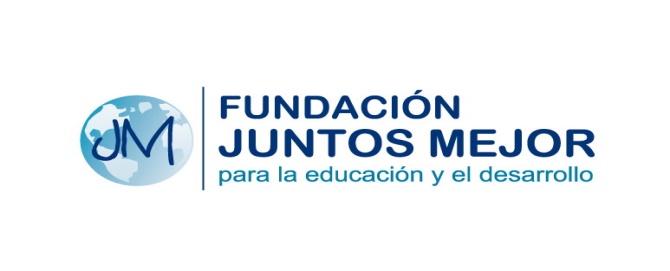 Si quieres colaborar con nosotros, puedes hacerlo a través de nuestra webhttp://fundacionjuntosmejo.com o rellenar  la ficha de suscripción adjunta, y una vez cumplimentada remitirla por correo electrónico a info@fundacionjuntosmejor.com. O si prefieres, puedes imprimirla y enviarla por correo ordinario a: 			C/Caja de Ahorros 15, 03006 ALICANTESi tienes alguna duda ponte en contacto con nosotros: +34965150904(f) / 608052932(Mov.)SI, QUIERO COLABORAR CON  LA FUNDACION JUNTOS MEJOR PARA LA EDUCACIÓN Y EL DESARROLLO Y APOYAR LOS PROYECTOS QUE SE LLEVAN A CABO Sí, deseo recibir información de la FJMED         Nombre y apellidos/ Razón Social                                     Teléfono fijo                                      Teléfono móvilDirección    CP                    Ciudad                                         Provincia                                           NIFCantidad:   5€          10€          20€           30€            40€           100€               OtraPeriodicidad:    Mensual                  Trimestral                  Anual               Dono el 0,7% de mi nómina al mes. Infórmate                Datos Bancarios para la domiciliación (IBAN)                                 /                               /                              /                             /Los donativos aportados para este fin a la FJMED tienen derecho a la desgravación fiscal  (Ley 49/2002). Los datos de carácter personal voluntariamente facilitados  en la presente solicitud, pasarán a formar parte de nuestra base de datos.